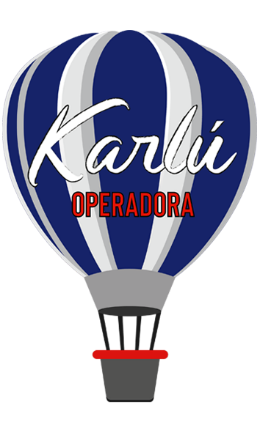  Barranca del Cobre    7 días 6 nochesChihuahua/Los MochisInicia  Martes y JuevesDía 1 ChihuahuaTraslado del aeropuerto internacional de Chihuahua al Hotel (20 Min) Hospedaje en Hotel Ramada Encore (Chihuahua) No incluye alimentos*Opcional si llega temprano a Chihuahua tomar un tour por la ciudad   para recorrer los murales de     Palacio de Gobierno, así como la Catedral, Centro Cultural Universitario antes Quinta Gameros, La  Casa de Pancho Villa hoy Museo de la RevoluciónDía 2 Chihuahua/Barrancas del Cobre08:00 Desayuno buffet en Hotel09:00 Salida de Chihuahua rumbo a Barrancas del Cobre con visita a campos Menonitasy tour a Creel. (Cerrado los Domingos)15:00 Arribo a Barrancas del cobre a Hotel Mirador16:00 Experiencia Tarahumara por el área del Cañón del Cobre (1 hora) 19:00 Cena incluida en Hotel Mirador     Hospedaje en Hotel Mirador Día 3 Barrancas del Cobre08:00 Desayuno americano incluido09:00 Tour al Parque Aventura incluido (3 hrs) No incluye actividades.14:00 Comida incluida en Hotel Mirador 19:00 Cena incluida en Hotel Mirador incl.  Hospedaje  en Hotel Mirador Día 4 Barrancas del Cobre/Cerocahui08:00 Desayuno americano incluido13:00 Traslado de hotel Mirador al Valle de Cerocahui, vía terrestre por los mil paisajes (50 min) 13:50 Arribo a hotel Misión y registro. 14:00 Comida incluida en Hotel Misión 16:00 Tour del vino, visitando la iglesia e internado de niñas Tarahumaras, viñedos (2 degustaciones)19:00 Cena incluida en el Hotel.    Hospedaje en Hotel Misión (Cerocahui)Día 5 Cerocahui 07:00 Desayuno americano incluido08:00 Tour al Mirador del Cañón de Urique a 7,500 pies de altura (duración 3 hrs) 13:00 Comida incluida en el Hotel 19:00 Cena incluida en Hotel.   Hospedaje en Hotel Misión (Cerocahui)Día 6 Cerocahui / Bahuichivo / El Fuerte08:00 Desayuno americano incluido10:15 Traslado de hotel Misión a estación Bahuichivo.11:25 Salida del tren Chepe Express clase Turista hacia El Fuerte15:35 Arribo a la estación de El Fuerte y traslado al hotel (10 min)Hospedaje en Hotel Posada del Hidalgo (El Fuerte)Día 7 El Fuerte/Los MochisDesayuno americano incluidoTraslado de El Fuerte al aeropuerto internacional de Los Mochis (1:30 hrs)Costo por persona en moneda nacionalIncluye:Boletos de tren Chepe Express Clase Turista Bahuichivo/El Fuerte (sujeto a cambios)Hoteles mencionados en itinerarioDesayunos durante todo el recorridoAlimentos mencionados preestablecidos con horario fijo, no incluye bebidas (4 cenas 3 comidas)Traslados Aeropuerto/Hotel/AeropuertoOtros traslados mencionados en itinerarioVisitas mencionadas en itinerarioNo incluye:Vuelos Guadalajara/Chihuahua    Los Mochis/GuadalajaraTours opcionalesGastos de índole personal*Los horarios son tentativos.*La mayoría de las habitaciones cuenta con 2 camas matrimoniales.*Aplica cargos por cambios.*Paquete no reembolsable.*Suplemento temporada altaNotas:Para reservaciones, se requiere copia del pasaporte con vigencia mínima de 6 meses después de su regresoLos documentos como pasaporte, visas, vacunas o cualquier otro requisito que solicite el país visitado, son responsabilidad del pasajero.Las cotizaciones están sujetas a cambio al momento de confirmar los servicios por escrito.Los traslados regulares cuentan con horario preestablecido, sujetos a cambios sin previo aviso. Cualquier servicio NO utilizado, NO APLICA para reembolso.Tarifas sujetas a cambio y disponibilidad al momento de confirmar serviciosTarifa aplica para pago con transferencia bancaria o cheque Pagos con tarjeta de crédito visa o mc aplica cargo bancario de 3.5%El tipo de cambio se aplica el día que se realiza el pagoVigencia: 31 diciembre 2021Fechas de Salida  Doble TripleCuádruple11 ene 21 - 31 dic 21 $21,980$17,998$15,897